ANEXO GFORMULARIO DE ACTA SÍNTESISFacultad: ARTE Y DISEÑOCarrera: TECNICATURA UNIVERSTIARIA EN ARTE TEXTILUnidad o Espacio Curricular: PRACTICA PROFESIONALIZANTE 2Fecha: 14-09-2020Datos de la Convocatoria: MODULOS UNIVERSITARIOSFecha de vigencia de la publicación: 07-09-2020 AL 09-09-2020Horario de inscripción y recepción de la documentación: 10:00 A 17:00 HsDuración de cursado (Cuatrimestral o anual): ANUAL Horario de dictado: MARTES de 21:00 A 23:00 HS Curso/División:  2º Año –  División ÚnicaCarga horaria: 2 Horas Reloj - SuplentesCausal de vacante: Licencia por EnfermedadListado de InscriptosFirma, aclaración y sello del agente responsable de la Oficina del Procedimiento de Cobertura: Prof. Silvina A . Mesas  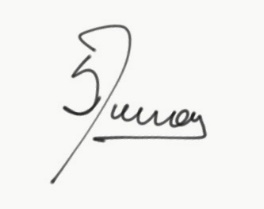 Fecha:14-09-2020N° de inscripciónApellido y NombreDNITitulación1ALPIRI MARIA VICTORIA24205344. Licenciada en Arte y Gestión Cultural. Técnica Superior en Artes Visuales 2CORDOBA MICAELA SHEILA NAHIR35873330. Licenciada en Diseño de Indumentaria. Técnica Superior en Diseño de Modas, Textil e Indumentaria. Profesora Universitaria para el 3er Ciclo EGB, Polimodal y Educación Superior en Diseño de Indumentaria3LIENDO ERIKA29392841. Perito y Profesor en Artes Plásticas. Técnico de Arte de nivel medio con orientación en Arte Textil5GAUNA LAURA27361293.Técnico Superior en Diseño de Indumentaria y Complementos6ALONSO LOURDES  MARIA32413907. Técnico en Arte de nivel medio con orientación en Arte Textil. Profesora de Educación Primaria. Preceptor y Auxiliar Docente8KRPAN ANDREA FABIANA18176100. Licenciada en Arte y Gestión Cultural. Profesora en Ingles. Técnica Universitaria en Arte Textil. Especialización Actoral9FACCHIN FLORENCIA24992746. Diseñadora Industrial. Analista de Mercado10BRIGNOLE PATRICIA 22563054. Museóloga. Profesora en Educación Preescolar13LICARI ROSA ANNA18506657 . Técnica Universitaria en Arte Textil